TENIS DE CAMPOCOMPOSICION DE LOS EQUIPOSCada Promoción participante estará representada por cinco (5) jugadores, en varones y dos (2) en damas.INSCRIPCIONEn cada fecha las Promociones participantes conformarán dos (2) dobles y un (1) Singles en varones y un (1) doble en damasLos Delegados de los equipos presentarán en forma simultánea y diez (10) minutos antes de la hora programada, la nómina de sus jugadores y la organización de su equipo, indicando el jugador para Singles y los jugadores para los dobles, especificando los que conforman la pareja uno (1) y la pareja dos (2).REGLAS DE JUEGOLa competencia se realizará en la modalidad de dobles y Singles y se efectuará en   series En cada serie, los equipos se enfrentarán “Todos contra todos”.Los partidos se realizarán en lo posible en forma simultánea, en caso de demora y de acuerdo con los delegados se podrá realizar en las canchas disponibles.En caso de retraso de un jugador o equipo, habrá una tolerancia de diez (10) minutos para los efectos de Walk Over (WO) de cada partido.Si un equipo en una fecha, no presenta un mínimo de tres jugadores, para completar 2 partidos (dos dobles o un single y un doble), pierde por Walk Over (WO) en esa fecha. Si un equipo pierde dos (02) fechas por Walk Over (WO) automáticamente   quedara eliminado de la competencia y no podrá seguir participando en dicha disciplina.En cada partido se otorgará dos (2) puntos al ganador, uno (1) al perdedor y cero (0) al que no se presentó (WO).Los partidos se jugarán al mejor de tres (3) sets, en caso de empate en cualquiera de los sets, se definirá por el sistema de TIE BREACK.Para cada partido, una vez que los jugadores estén en la cancha, se dispondrá de cinco (5) minutos para el calentamiento.El descanso en el cambio de lado será de noventa (90) segundos.Antes de iniciar el partido, se procederá al sorteo de cancha-saque.La promoción organizadora deberá proporcionar al inicio del campeonato bolas nuevas y a medida que se vaya desarrollando el campeonato a criterio de la organizadora se emplearán bolas usadas que se encuentren en las mejores condiciones.RESULTADO FINALEn cada serie se declarará ganador al equipo que obtenga el mayor puntaje.En caso de empate se tomará en cuenta lo siguiente:Mayor número de sets ganadosMenor número de sets perdidosMayor número de games ganadosMenor número de games perdidos.Sorteo.Esta misma regla se utilizará para determinar el segundo lugar y los puestos siguientes responsable de su organización, publicará en un lugar visible, la información correspondiente al desarrollo de cada fecha, así como el resultado final al término de la competencia.SORTEOLa conformación de las series para determinar el número que le corresponderá a cada Promoción participante, se hará en Asamblea de Delegados.MESA DE CONTROLEstará conformada por:Presidente: Representante de   responsable de la organización de la disciplina.Delegados: Un (1) Delegado por Promoción que se encuentre jugando en ese momento.Responsabilidad: Resolver las situaciones, casos e imprevistos no considerados en las Bases.RECLAMACIONESEl procedimiento para las reclamaciones y apelaciones en lo referente a la aplicación de las Bases, se ceñirá a lo establecido en el artículo 39 del Estatuto.VESTIMENTAPolo del color asignado a , short y zapatillas.DIVERSOSSe nombrará un árbitro para el partido que a juicio de  de Control lo crea conveniente o a pedido de alguno de los jugadores.Los partidos se regirán por el Reglamento internacional de  de Tenis.ANEXO 09 (DISPOSICIONES COMPLEMENTARIAS A LAS BASES DE TENIS DE CAMPO) A LA DIRECTIVA GENERAL DE LOS XXV JUEGOS DEPORTIVOS Y XX JUEGOS FLORALES 2015RESPONSABILIDADESLa Promoción “Gregorio Albarracín” – 1976  organizará, conducirá y controlará la disciplina deportiva de tenis de campo. Presidente Mesa de ControlCap. (r) Mario Mendizábal Quiñones        Teléf.: Casa: 4470580    Cel:995057881	       RPM: *699670        Email: mmendizq@hotmail.com       Responsable de la organización de la competencia       Crl. (r) Hernán Ramos Barrenechea        RPM: # 964672        Sr. César BORJA BENITO		Teléf.: 990456429. 	Responsable del control del puntaje      Cap. (r) Cesar Mendizábal Merello		Sr. Roberto PORTILLA GARCÍA		Teléf.: 996933579Delegado de deportes de la Promoción Gral Brig. (r) Darwin Rengifo Rios	Teléf. 2437594	RPM: # 980047       Email: rengifodarwin55@hotmail.comPROMOCIONES PARTICIPANTES Damas: Ocho (8) promocionesVarones: Veintitrés  (23) promociones COMPOSICIÓN DE LAS SERIES Damas: Dos (2) seriesSerie “A”: Cuatro (4) promocionesSerie “B”: Cuatro (4) promocionesVarones: Cuatro (04) seriesSerie “A”: Cinco (5) promocionesSerie “B”: Seis (6) promocionesSerie “C”: Seis (6) promocionesSerie “D”  Seis (6) promocionesLUGARInstalaciones deportivas de la Asociación Círculo Militar del Perú, sede Salaverry.FECHASInauguración: jueves 17 de setiembre de 2015, a las 08:30 horas.Desarrollo de la competencia: en cinco (5) fechas, de acuerdo al calendario de actividades deportivas programado y que a continuación se indica: 17, 22, 24 y 29 de setiembre y 01 de octubre de 2015.Clausura: jueves 1 de octubre, en principio a partir de las 13:00 horas, después de la culminación del último partido.ARBITRAJEEl arbitraje estará a cargo del señor César BORJA BENITO, quien designará al personal que se desempeñará como recogebolas. El puntaje del partido estará llevado por el señor Roberto PORTILLA GARCÍA.El árbitro es el único autorizado para declarar los puntos y el resultado final de cada uno de los partidos.Las decisiones del árbitro no serán objeto de reclamo directo, sino a través de la mesa de control.PREMIACIÓNLa premiación se llevará a cabo el jueves 1 de octubre en la ceremonia de clausura, a los equipos que ocupen los tres (3) primeros puestos en sus respectivas series, tanto en damas como en varones.Para la premiación se dispondrá de las siguientes medallas:Damas: 04 de oro, 04 de plata, 04 de bronceVarones: 20 de oro, 20 de plata y 20 de bronceTotal de medallas: 24 de oro, 24 de plata y 24 de bronce.DISPOSICIONES ADICIONALESApéndice “A”: Número asignado a las promociones participantes en la    disciplina de tenis de campo.Apéndice “B”: Fixture de la disciplina de tenis de campo.Al término de los diez (10) minutos de tolerancia, si no se presentara un jugador o el equipo, se dará por terminado el partido por Walk Over (WO), a favor del jugador o equipo presente en el campo.La vestimenta para cada partido será con short, zapatillas y el polo del color asignado a la promoción.Cada promoción estará representada, en varones por cinco (5) competidores, conformando dos dobles y un single; en damas por dos (2) competidoras       conformando un doble.Los partidos se jugarán al mejor de tres (3) sets, tanto en damas como en varones.El equipo que no se presente íntegramente en dos oportunidades y declarados Walk Over (WO), serán eliminados de la competencia.Los delegados deberán inscribir a sus equipos en forma simultanea diez (10) minutos antes del partido programado en la mesa de control.En los partidos programados de varones para cada fecha, de cinco jugadores que participan en forma simultanea deben presentarse como mínimo tres jugadores, si se presentaran menos jugadores serán declarados perdedores por Walk Over (WO) a favor del equipo contrario.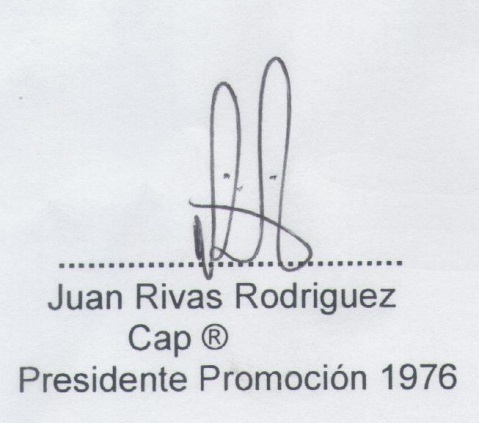 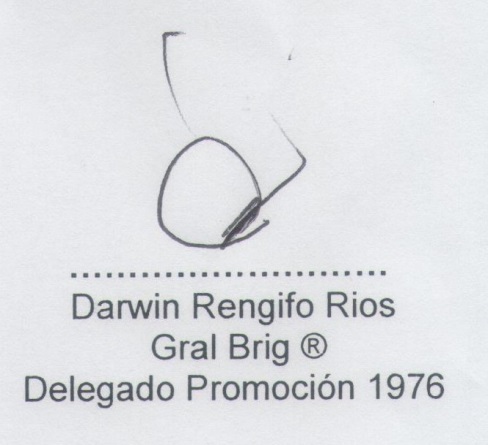 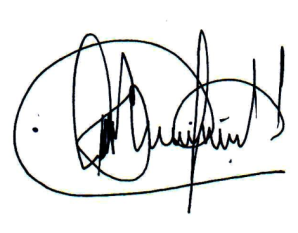                                    -------------------------------------------------------                                                                               CARLOS BERTARELLI RODRIGUEZ                                                      PRESIDENTE                                            COMITÉ ORGANIZADORAPENDICE “A” (NÚMERO ASIGNADO A LAS PROMOCIONES PARTICIPANTES EN LA DISCIPLINA DE TENIS DE CAMPO) AL ANEXO 09 (DISPOSICIONES COMPLEMENTARIAS A LAS BASES DE TENIS DE CAMPO) A LA DIRECTIVA GENERAL DE LOS XXV JUEGOS DEPORTIVOS Y XX JUEGOS FLORALES 2015DAMAS       	SERIE “A”     	SERIE “B”2.  	VARONES 	SERIE “A”	SERIE “B” 	SERIE “C”      SERIE “D”APENDICE “B”(FIXTURE DE LA DISCIPLINA DE TENIS DE CAMPO) AL ANEXO 09 (DISPOSICIONES COMPLEMENTARIAS A LAS BASES DE TENIS DE CAMPO) A LA DIRECTIVA GENERAL DE LOS XXV JUEGOS DEPORTIVOS Y XX JUEGOS FLORALES 2015DAMASSERIE “A” (cancha 7)SERIE “B” (cancha 7)VARONESSERIE “A” (canchas 8, 9 y 10)SERIE “B”SERIE “C” (canchas 4, 5 y 6)SERIE “D” (canchas 1, 2 y 3)N/ONOMBRE DE LA PROMOCIÓNAÑO01CRL. JOSÉ GÁLVEZ EGÚSQUIZA196702SGTO. MAYOR FELIPE ANTONIO ZELA197003GRAL. IGNACIO ÁLVAREZ THOMAS197104SGTO. MAYOR FERMIN NACARINO MENDOZA197405TTE. CRL. JUAN BAUTISTA ZUBIAGA1975-B06CRL. MARIANO ARAGONÉS197707LUÍS GARCÍA RUIZ 1978197808FRANCISCO ANTONIO DE ZELA1979N/ONOMBRE DE LA PROMOCIÓNAÑO01GRAL. BELISARIO SUÁREZ VARGAS 195502CRL. MARIANO BUSTAMANTE MANTILLA196003CRL. MARCELINO VARELA BARRIOS196104CRL. JOSÉ BENIGNO CORNEJO196205TTE. CRL. JUAN PABLO AYLLON HERRERA196306TTE. CRL. FRANCISCO CORNEJO       196407SGTO. MAYOR ARMANDO BLONDEL   196508CENTENARIO DEL COMBATE DEL 2 DE MAYO 196609CRL. JOSÉ GÁLVEZ EGÚSQUIZA 196710CAP. JUAN HOYLE PALACIOS1967-A11TTE. CRL. PEDRO RUIZ GALLO196812LA BREA Y PARIÑAS 196913SGTO. MAYOR FELIPE ANTONIO ZELA197014GRAL. IGNACIO ÁLVAREZ THOMAS197115SESQUICENTENARIO DE LA INDEPENDENCIA NACIONAL197216CRL. FRANCISCO CHOCANO  SOTO197317SGTO. MAYOR FERMÍN NACARINO197418SESQUICENTENARIO DE LA BATALLA DE AYACUCHO 1975-A19TTE. CRL. JUAN BAUTISTA ZUBIAGA1975-B20CRL. GREGORIO ALBARRACÍN197621CRL. MARIANO ARAGONÉS197722TTE. LUÍS GARCÍA RUIZ 197823FRANCISCO ANTONIO DE ZELA1979N/ONOMBRE DE LA PROMOCIÓNAÑO01CRL. JOSÉ GÁLVEZ EGÚSQUIZA196702SGTO. MAYOR FELIPE ANTONIO ZELA197003GRAL. IGNACIO ÁLVAREZ THOMAS197104SGTO. MAYOR FERMÍN NACARINO MENDOZA1974N/ONOMBRE DE LA PROMOCIONAÑO01TTE. CRL. JUAN BAUTISTA ZUBIAGA1975-B02CRL. MARIANO ARAGONÉS197703TTE. LUÍS GARCÍA RUIZ 197804FRANCISCO ANTONIO DE ZELA1979N/ONOMBRE DE LA PROMOCIÓNAÑO01GRAL. BELISARIO SUÁREZ VARGAS 195502CRL. MARIANO BUSTAMANTE MANTILLA196003CRL. MARCELINO VARELA BARRIOS196104CRL. JOSÉ BENIGNO CORNEJO196205TTE. CRL. JUAN PABLO AYLLON HERRERA1963N/ONOMBRE DE LA PROMOCIÓNAÑO01TTE. CRL. FRANCISCO CORNEJO       196402SGTO. MAYOR ARMANDO BLONDEL   196503CENTENARIO DEL COMBATE DEL 2 DE MAYO 196604CRL. JOSÉ GÁLVEZ EGÚSQUIZA 196705CAP. JUAN HOYLE PALACIOS1967-A06TTE. CRL. PEDRO RUIZ GALLO1968N/ONOMBRE DE LA PROMOCIÓNAÑO01LA BREA Y PARIÑAS 196902SGTO. MAYOR FELIPE ANTONIO ZELA197003GRAL. IGNACIO ÁLVAREZ THOMAS197104SESQUICENTENARIO DE LA INDEPENDENCIA NACIONAL197205CRL. FRANCISCO CHOCANO  SOTO197306SGTO. MAYOR FERMÍN NACARINO1974N/ONOMBRE DE LA PROMOCIÓNAÑO01SESQUICENTENARIO DE LA BATALLA DE AYACUCHO 1975-A02TTE. CRL. JUAN BAUTISTA ZUBIAGA1975-B03CRL. GREGORIO ALBARRACÍN197604CRL. MARIANO ARAGONÉS197705TTE. LUÍS GARCÍA RUIZ 197806FRANCISCO ANTONIO DE ZELA1979Promoción1967197019711974Número asignado1324Promoción1975-B197719781979Número asignado1234Prom.19551960196119621963Número Asignado24135Prom.19641965196619671967-A 1968Número  Asignado236415Prom.196919701971197219731974Número Asignado136245Prom.1975-A1975-B1976197719781979Número Asignado156243HORA17 Set1ra29 Set2da01 Oct3ra     09:00  1    vs     21967      1971  2    vs    41971  1974  1    vs    41967   1974     10.00  3    vs     41970      1974  1    vs    31967  1970  2    vs    31971   1970HORA17 Set1ra29 Set2da01 Oct3ra     11:00      1    vs     21975-B      1977   2    vs    41977     1979     1    vs    41975-B   1979     12.00      3    vs     41978        1979  1    vs    31975-B  1978    2    vs    31977      1978HORA17 Set1ra22 Set2da24 Set3ra29 Set4 ta01 Oct5ta     09:00 1   vs     21961  1955 2   vs    31955 1962  1    vs    41961 19604    vs    519603   vs   51962 1963     10:00 3   vs     41962  19601    vs    51961 1963  2    vs    51955 19631    vs    31961 19622   vs   41955 1960DESCANSA5196341960319622195511961HORA17 Set1ra22 Set2da24 Set3ra29 Set4 ta01 Oct5ta     11:00CANCHA   8,9,10 1     vs     21967-A  1964 4    vs    51967 1968  3    vs    61965  19661    vs    51967-A 1968 1   vs   61967-A  1966      12:00CANCHA    1,2,3 3   vs     41965   19671     vs    31967-A  1965  2    vs    51964   1968 4    vs    61967   1966 2     vs   41964   1967    12:00CANCHA    4,5,6 5    vs     61968   19662     vs    61964   1966  1    vs    41967-A  1967 2    vs    31964 1965 3    vs   51965  1968HORA17 Set1ra22 Set2da24 Set3ra29 Set4 ta01 Oct5ta     09:00  1    vs     21969   1972  4   vs    51973  1974   3    vs    61970   1971 1    vs    51969  1974  1   vs   61969   1971     10:00  3    vs     41970   1973 1    vs    31969  1970  2    vs    51972   1974 4    vs    61973  1971   2   vs   41972   1973    11:00   5   vs     61974    1971 2    vs    61972  1971  1    vs    41969    1973 2    vs    31972  1970   3   vs   51970    1974HORA17 Set1ra22 Set2da24 Set3ra29 Set4 ta01 Oct5ta     09:00      1   vs     21975-A    1977   4   vs    51978  1975-B       3    vs    61979     1976    1    vs    51975-A  1975-B       1    vs    61975-A  1976       10:00    3   vs     41979     1978  1    vs    31975-A  1979   2    vs    51977   1975-B        4    vs    6 1978        1976   2    vs    41977    197811:00     5   vs     61975-B   1976   2    vs    61977     1976    1    vs    41975-A  1978        2    vs    3 1977        1979     3   vs   51979  1975-B   